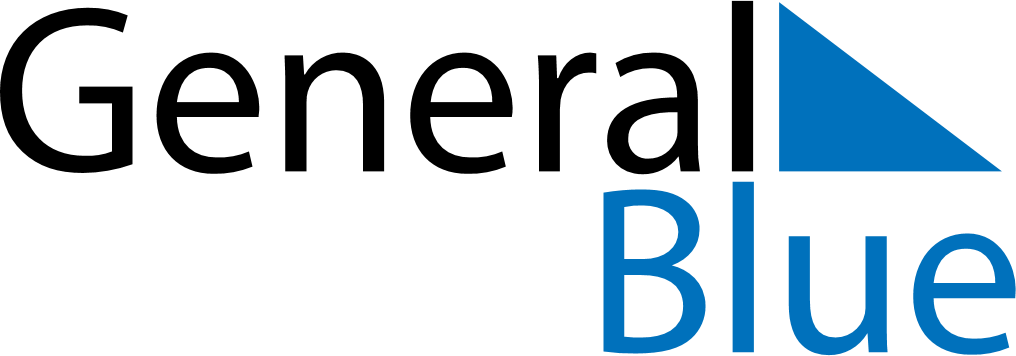 February 2024February 2024February 2024February 2024February 2024February 2024Polel Diaoube, Saint-Louis, SenegalPolel Diaoube, Saint-Louis, SenegalPolel Diaoube, Saint-Louis, SenegalPolel Diaoube, Saint-Louis, SenegalPolel Diaoube, Saint-Louis, SenegalPolel Diaoube, Saint-Louis, SenegalSunday Monday Tuesday Wednesday Thursday Friday Saturday 1 2 3 Sunrise: 7:21 AM Sunset: 6:49 PM Daylight: 11 hours and 28 minutes. Sunrise: 7:21 AM Sunset: 6:50 PM Daylight: 11 hours and 28 minutes. Sunrise: 7:20 AM Sunset: 6:50 PM Daylight: 11 hours and 29 minutes. 4 5 6 7 8 9 10 Sunrise: 7:20 AM Sunset: 6:50 PM Daylight: 11 hours and 30 minutes. Sunrise: 7:20 AM Sunset: 6:51 PM Daylight: 11 hours and 30 minutes. Sunrise: 7:20 AM Sunset: 6:51 PM Daylight: 11 hours and 31 minutes. Sunrise: 7:19 AM Sunset: 6:52 PM Daylight: 11 hours and 32 minutes. Sunrise: 7:19 AM Sunset: 6:52 PM Daylight: 11 hours and 33 minutes. Sunrise: 7:19 AM Sunset: 6:53 PM Daylight: 11 hours and 33 minutes. Sunrise: 7:18 AM Sunset: 6:53 PM Daylight: 11 hours and 34 minutes. 11 12 13 14 15 16 17 Sunrise: 7:18 AM Sunset: 6:53 PM Daylight: 11 hours and 35 minutes. Sunrise: 7:18 AM Sunset: 6:54 PM Daylight: 11 hours and 36 minutes. Sunrise: 7:17 AM Sunset: 6:54 PM Daylight: 11 hours and 36 minutes. Sunrise: 7:17 AM Sunset: 6:55 PM Daylight: 11 hours and 37 minutes. Sunrise: 7:16 AM Sunset: 6:55 PM Daylight: 11 hours and 38 minutes. Sunrise: 7:16 AM Sunset: 6:55 PM Daylight: 11 hours and 39 minutes. Sunrise: 7:16 AM Sunset: 6:56 PM Daylight: 11 hours and 39 minutes. 18 19 20 21 22 23 24 Sunrise: 7:15 AM Sunset: 6:56 PM Daylight: 11 hours and 40 minutes. Sunrise: 7:15 AM Sunset: 6:56 PM Daylight: 11 hours and 41 minutes. Sunrise: 7:14 AM Sunset: 6:56 PM Daylight: 11 hours and 42 minutes. Sunrise: 7:14 AM Sunset: 6:57 PM Daylight: 11 hours and 43 minutes. Sunrise: 7:13 AM Sunset: 6:57 PM Daylight: 11 hours and 43 minutes. Sunrise: 7:13 AM Sunset: 6:57 PM Daylight: 11 hours and 44 minutes. Sunrise: 7:12 AM Sunset: 6:58 PM Daylight: 11 hours and 45 minutes. 25 26 27 28 29 Sunrise: 7:12 AM Sunset: 6:58 PM Daylight: 11 hours and 46 minutes. Sunrise: 7:11 AM Sunset: 6:58 PM Daylight: 11 hours and 47 minutes. Sunrise: 7:10 AM Sunset: 6:58 PM Daylight: 11 hours and 48 minutes. Sunrise: 7:10 AM Sunset: 6:59 PM Daylight: 11 hours and 48 minutes. Sunrise: 7:09 AM Sunset: 6:59 PM Daylight: 11 hours and 49 minutes. 